ВECЁЛЫЕ CTИШКИ ДЛЯ РАЗВИТИЯ РЕЧИ MAЛЫШЕЙ
Киска с бантиком играла,
Тихо лапками катала,
Убегала, догоняла:                                                      
«Мяу! Мяу! Я устала!»
 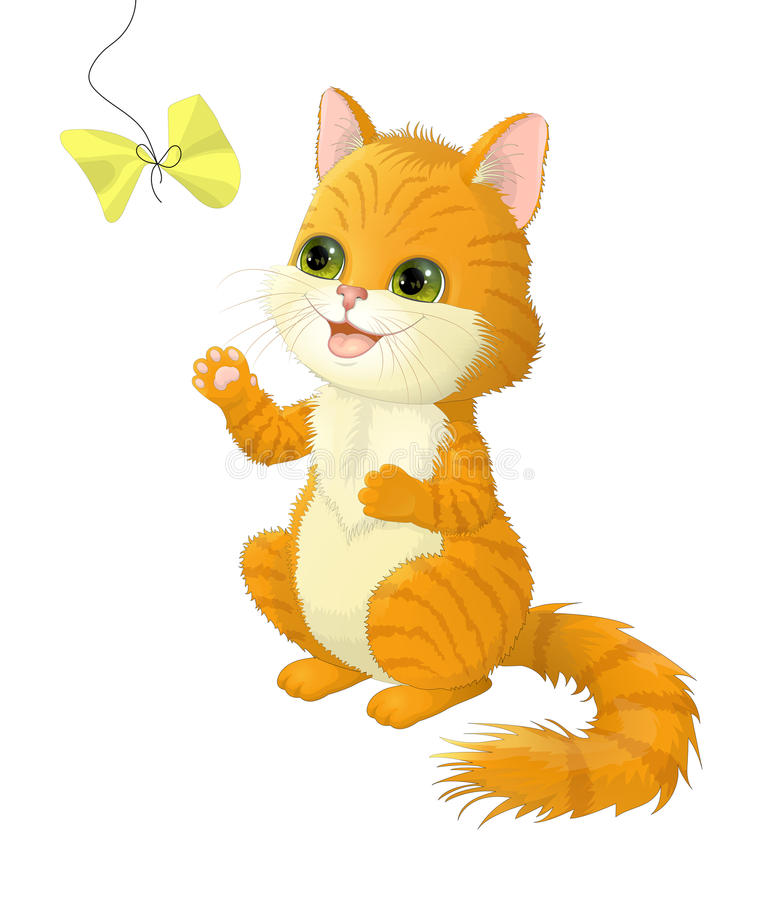 У мышонка целый пир,
Ест мышонок вкусный сыр.
Маму просит: «Пи-пи-пи!                                  
Сыра мне еще купи!»
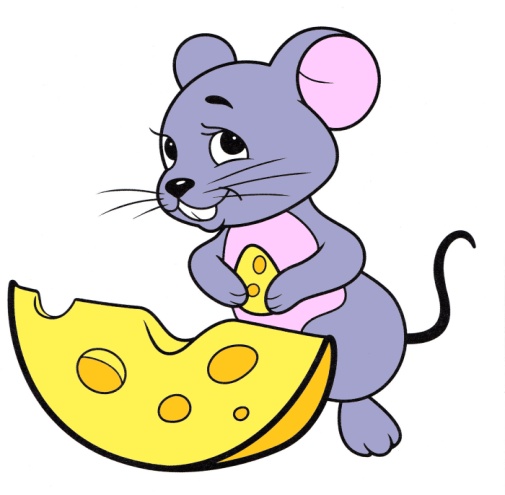 Кричит ворона в небе:
— Кар-р!    Кар-р!                                          
В лесу пожар-р, в лесу пожар-р!
А было просто очень —
В нём поселилась осень.                                 
 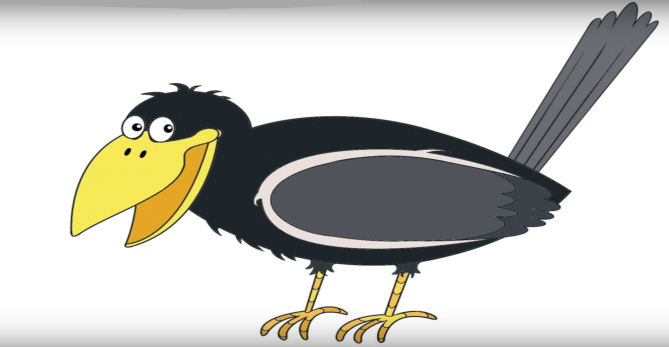 Ливень, ливень льёт везде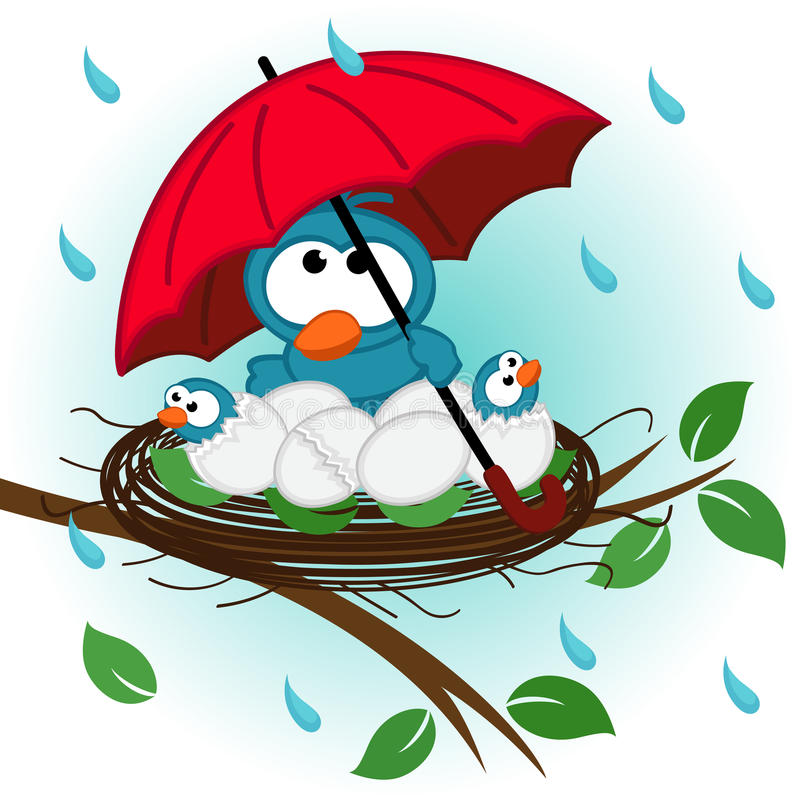 Рады птенчики в гнезде:                    
Мама дома посидит,
Никуда не улетит.
Раз, два, три, четыре, пять —
Пошли пальчики гулять,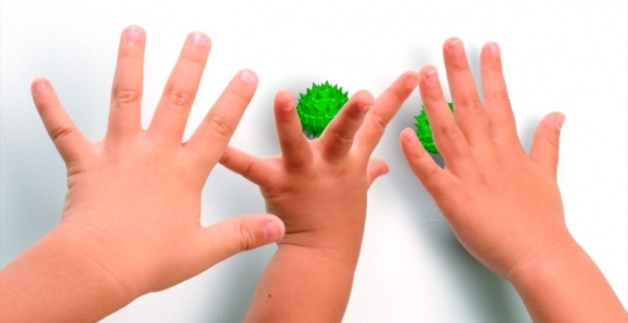 Подружились, покружились                      
И друг другу поклонились!
 Раз — подскок!
Два — подскок!Высоко потолок!                                  
Я скачу, я лечу,
Стать высоким хочу!
 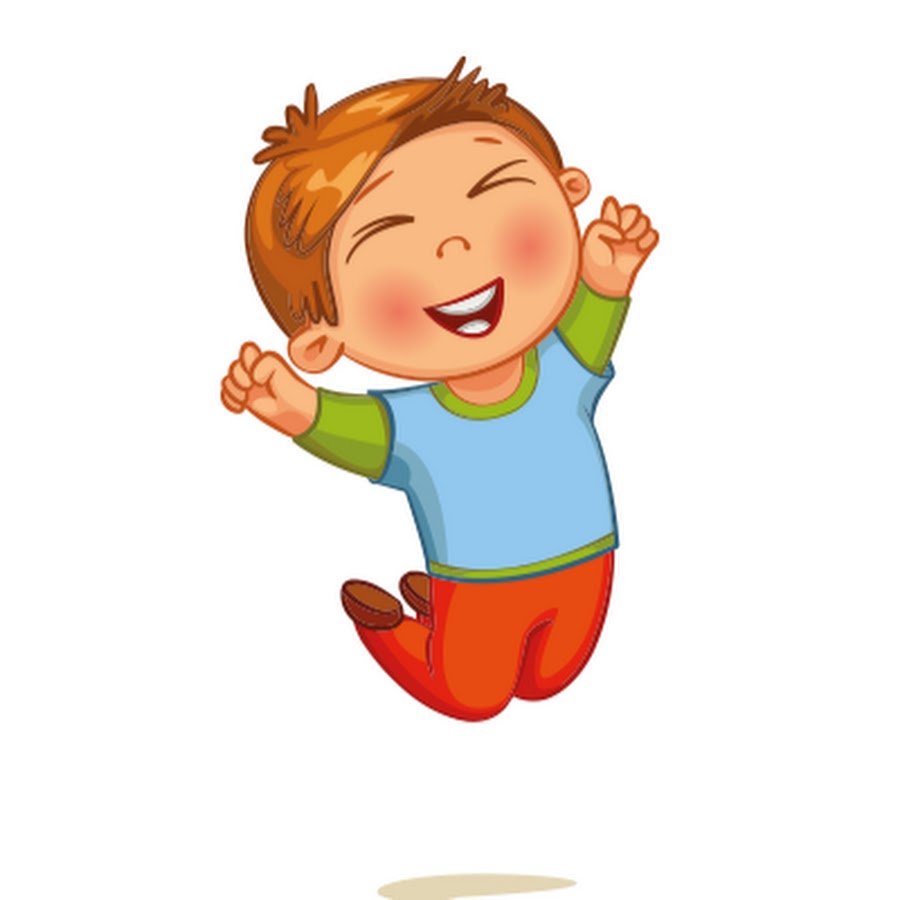 — Мышка, мышка, что не спишь,
Что соломою хрустишь?                        
— Я боюсь уснуть, сестрица,
Кот усатый мне приснится!
 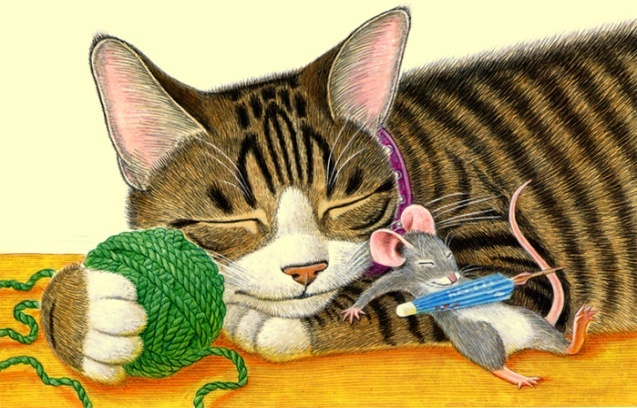 В лужице хрюшку увидела хрюшка:
— Это, конечно, не я, а подружка!
Ну и грязнуля подружка моя!
Просто прекрасно, что это не я!           
 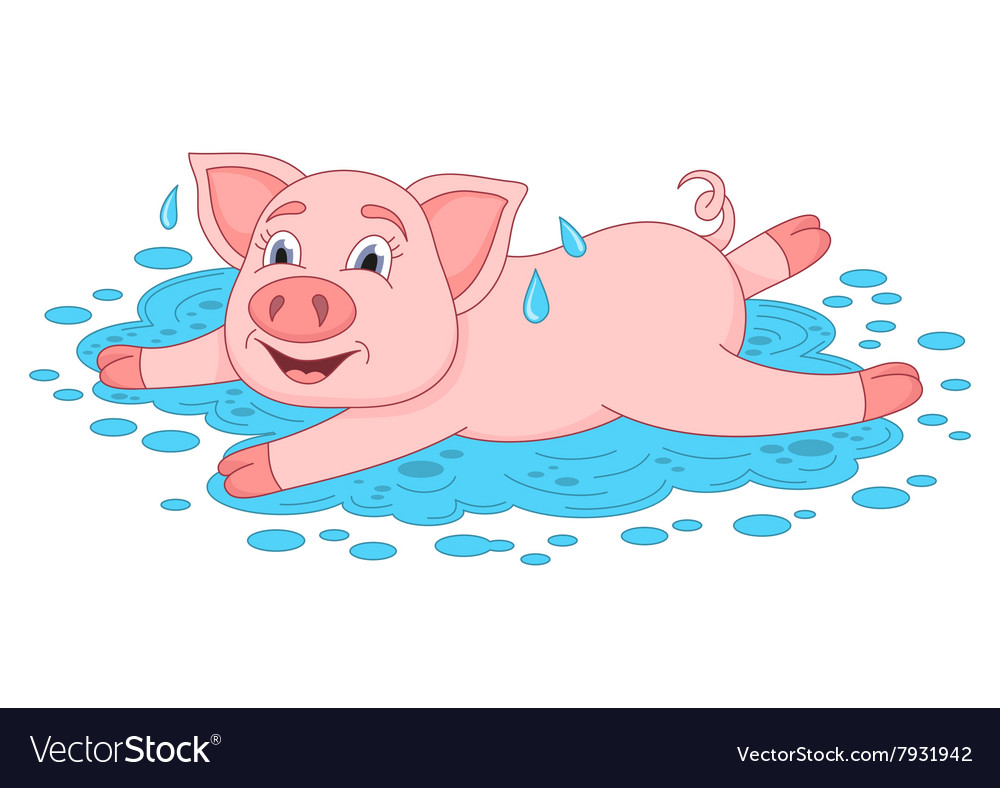 